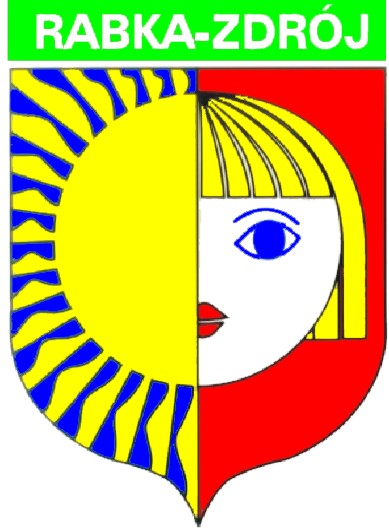 Analiza stanu gospodarki odpadami komunalnymi na terenie 
Gminy Rabka - Zdrój za 2022 r.WSTĘP Zgodnie z art. 3 ust. 2 pkt. 10 ustawy z dnia 13 września 1996 r. o utrzymaniu czystości i porządku w gminach jednym z zadań Gminy jest dokonanie corocznej analizy stanu gospodarki odpadami komunalnymi, w celu weryfikacji możliwości technicznych i organizacyjnych Gminy w zakresie gospodarowania odpadami komunalnymi.ZAGADNIENIA OGÓLNEW roku 2022 r. zgodnie z ustawą o utrzymaniu czystości i porządku w gminach odbiór odpadów komunalnych i ich zagospodarowanie od właścicieli nieruchomości zamieszkałych realizowane było przez firmę: Zakłady Komunalne Sp. z o. o., ul. Kilińskiego 46B, 34-700 Rabka - Zdrój.Na terenie Gminy Rabka - Zdrój zorganizowano punkt selektywnej zbiórki odpadów komunalnych na terenie Sortowni Surowców Wtórnych przy ul. Zaryte 141B  w Rabce – Zdroju, który obsługiwany był przez wyżej wymienioną firmę. Do punktu mieszkańcy mogli dostarczać odpady komunalne takie jak: odpady wielkogabarytowe, zużyte opony, zużyty sprzęt elektryczny i elektroniczny oraz inne. Przeterminowane leki można było wrzucać do pojemników znajdujących się w aptekach na terenie miasta Rabka – Zdrój. Pojemniki na zużyte baterie znajdują się w placówkach oświatowych, a także w punktach usługowych.Możliwości przetwarzania niesegregowanych (zmieszanych) odpadów komunalnych, bioodpadów stanowiących odpady komunalne oraz przeznaczonych do składowania pozostałości z sortowania odpadów komunalnych i pozostałości z procesu mechaniczno-biologicznego przetwarzania niesegregowanych (zmieszanych) odpadów komunalnychŁącznie w roku 2022 odebrano z terenu gminy Rabka-Zdrój zmieszane odpady komunalne 
w ilości 3074,8400 t, które przekazano do:-  FCC Podhale Sp. z o. o. ul. Jana Pawła II 115, 34-400 Nowy Targ,-  Zakład Utylizacji Odpadów w Myślenicach, ul. Słowackiego 82, 32-400 Myślenice,-  EMPOL os. Rzeka 419, 34-451 Tylmanowa,- Sortownia Odpadów Zmieszanych Traszkan, 32-415 Zegartowice 105.Łącznie w roku 2022 odebrano z terenu gminy Rabka-Zdrój bioodpady stanowiące odpady komunalne w ilości 346,47 t, które przekazano do: -  FCC Podhale Sp. z o. o. ul. Jana Pawła II 115 34-400 Nowy Targ,- Zakład Utylizacji Odpadów Komunalnych  Sp. z o. o. ul. Kornela Ujejskiego 341, 32-400   MyśleniceW roku 2022 przeznaczono do składowania 886,6931 t pozostałości z procesu mechaniczno-biologicznego przetwarzania niesegregowanych (zmieszanych) odpadów komunalnych. Pozostałości przekazano do:- Składowisko odpadów inne niż niebezpieczne i obojętne w Młynach, Młyny 111a, 37-552 Młyny- Składowisko odpadów Grupa Azoty ul. Czysta, 33-101 Tarnów,- Cofinco-Poland Sp. z o. o. Składowisko odpadów innych niż niebezpieczne ul. Graniczna 29, 40-956 Katowice,Analiza potrzeb inwestycyjnych związanych z gospodarowaniem odpadami komunalnymiW 2022 r. nie realizowano żadnych zadań inwestycyjnych związanych z gospodarowaniem odpadami komunalnymi.Analiza kosztów poniesionych w związku z odbieraniem, odzyskiem, recyklingiem unieszkodliwianiem odpadów komunalnych (wg stanu na dzień 31 grudnia 2022 r.)ZESTAWIENIE KOSZTÓW I WYDATKÓW PONIESIONYCH PRZEZ GMINĘ W ROKU 2022, W ZWIĄZKU Z OBSŁUGĄ SYSTEMU GOSPODAROWANIA ODPADAMI KOMUNALNYMIKoszty wywozu odpadów komunalnych (odbiór, transport i zagospodarowanie odpadów komunalnych) oraz koszty obsługi systemu  -  4 703 721,69 zł.Opłaty z tytułu gospodarowania odpadami komunalnymi za rok 2022 r. kształtują się na następującym poziomie: - wpływy z tytułu opłat za gospodarowanie odpadami komunalnymi: 4 100 827,79 zł, - naliczenia z tytułu opłat za gospodarowanie odpadami komunalnymi: 4 092 900,00 zł, - nieuregulowane zobowiązania z tytułu opłat za gospodarowanie odpadami komunalnymi:   179 327,49 zł,- nadpłata 34 389,94 zł.W stosunku do właścicieli nieruchomości, którzy spóźniają się z wnoszeniem opłat za gospodarowanie odpadami komunalnymi, wysyłane są wiadomości SMS. W roku 2022 wysłano 4 430 wiadomości. Ponadto wysyłane są upomnienia. Wysłano 1203 upomnień z tytułu nie uiszczania opłat za gospodarowanie odpadami komunalnymi na kwotę 424 847,21 zł. Ponadto wystawiono 166 tytułów wykonawczych na kwotę 61 175,80 zł.Analiza liczby mieszkańców Na dzień 31 grudnia 2022 r. liczba osób zameldowanych na terenie gminy Rabka-Zdrój wynosiła 16 510. Natomiast zadeklarowana przez właścicieli nieruchomości sumaryczna liczba osób zamieszkujących nieruchomości położone na terenie gminy wynosi 13 426. Różnica w wysokości może wynikać z faktu, że część osób zameldowanych na terenie gminy Rabka-Zdrój  faktycznie zamieszkuje na terenie innych gmin (np. studenci) lub za granicą państwa. Na terenie gminy Rabka-Zdrój do końca 2022 r. nie odnotowano konieczności wydania przez Burmistrza decyzji administracyjnej wobec właścicieli nieruchomości, którzy nie zawarli umowy, o której mowa w art. 6 ust. 1 ustawy o utrzymaniu czystości i porządku w gminach. Jeżeli jednak będzie istniało uzasadnione podejrzenie, że właściciel nieruchomości pozbywa się nieczystości stałych w sposób niezgodny z obowiązującymi przepisami, wszczęte będzie stosowne postępowanie administracyjne w przedmiotowej sprawie.Analiza ilości odpadów komunalnych wytworzonych na terenie gminyWedług wartości wynikających ze sprawozdań rocznych, składanych przez podmioty odbierające odpady komunalne z terenu gminy Rabka-Zdrój (także z nieruchomości niezamieszkałych) w roku 2022 odebrano z terenu Gminy Rabka – Zdrój 4848,67 ton odpadów.Analiza ilości niesegregowanych (zmieszanych) odpadów komunalnych, bioodpadów stanowiących odpady komunalne oraz przeznaczonych do składowania pozostałości z sortowania odpadów komunalnych i pozostałości z procesu mechaniczno-biologicznego przetwarzania niesegregowanych (zmieszanych) odpadów komunalnychIlość niesegregowanych (zmieszanych) odpadów komunalnych, bioodpadów stanowiących odpady komunalne oraz przeznaczonych do składowania pozostałości z sortowania odpadów komunalnych i pozostałości z procesu mechaniczno-biologicznego przetwarzania niesegregowanych (zmieszanych) odpadów komunalnych, odbieranych z terenu gminy Rabka-Zdrój przedstawia poniższa tabela. Przedstawione wartości wynikają ze sprawozdań rocznych składanych przez podmioty odbierające odpady komunalne z terenu gminy.Podsumowanie Na terenie Gminy Rabka-Zdrój od dnia 1 lipca 2013 roku funkcjonuje system gospodarowania odpadami komunalnymi wynikający z nowelizacji ustawy o utrzymaniu czystości i porządku w gminach. Gmina Rabka-Zdrój podjęła w terminie wszystkie wymagane przepisami prawa uchwały oraz przejęła wszystkie obowiązki z zakresu gospodarowania odpadami komunalnymi od właścicieli nieruchomości zamieszkałych. Zapisy art. 3c ust. 1 u.c.p.g. obligują gminy do ograniczenia masy odpadów komunalnych ulegających biodegradacji przekazywanych do składowania, oraz do osiągnięcia poziomów recyklingu, przygotowania do ponownego użycia i odzysku innymi metodami niektórych frakcji odpadów komunalnych. Rozporządzenie Ministra Środowiska z dnia 15 grudnia 2017 r. w sprawie poziomów ograniczenia składowania masy odpadów komunalnych ulegających biodegradacji (Dz. U. z 2017 r., poz. 2412), określa poziomy ograniczenia masy odpadów komunalnych ulegających biodegradacji przekazywanych do składowania w stosunku do masy tych odpadów wytworzonych w 1995 r., do dnia 16 lipca 2020 do nie więcej niż 35% wagowo całkowitej masy odpadów komunalnych ulegających biodegradacji przekazywanych do składowania. Gmina Rabka-Zdrój osiągnęła poziom ograniczenia w wysokości 1 %.Zapisy art. 3b ust. 1 u.c.p.g. obligują gminy osiągnąć poziom przygotowania do ponownego użycia i recyklingu odpadów komunalnych w wysokości co najmniej 25% dla roku 2022. Sposób obliczenia określa Rozporządzenie Ministra Klimatu i Środowiska z dnia 3 sierpnia 2001 r. w sprawie sposobu obliczania poziomów przygotowania do ponownego użycia i recyklingu odpadów komunalnych (Dz. U. z 2021 r., poz. 1530). Osiągnięty przez Gminę Rabka-Zdrój poziom recyklingu wynosi 30%.Sporządziła:  Magdalena Traczyk, Wydział Inwestycji, Rozwoju Gospodarczego i Pozyskiwania FunduszyRodzaj odpadówIlość (t)Niesegregowane (zmieszane) odpady komunalne3074,8400Bioodpady stanowiące odpady komunalne346,4700Informacja o masie pozostałości z sortowania i pozostałości z mechaniczno-biologicznego przetwarzania, przeznaczonych do składowania, powstałych z odebranych i zebranych z terenu gminy odpadów komunalnych886,6931